Внутригородское муниципальное образование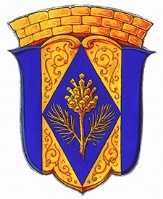 	Санкт-Петербурга поселок Комарово		МУНИЦИПАЛЬНЫЙ СОВЕТ ПЯТОГО СОЗЫВА	РЕШЕНИЕ25 июля 2018 года	                  №  7-1 «О внесении изменений и дополнений в Устав внутригородского муниципального образования Санкт-Петербурга поселок Комарово во втором и третьем чтении»В связи с приведением Устава внутригородского муниципального образования Санкт-Петербурга поселок Комарово (далее – Устав) в соответствие с действующим законодательством, муниципальный советРЕШИЛ:Подпункт 2 пункта 2 статьи 4 Устава  изложить в следующей редакции:« 2) составление и рассмотрение проекта бюджета муниципального образования, утверждение и исполнение бюджета муниципального образования, осуществление контроля  за его исполнением, составление и утверждение отчета об исполнении бюджета муниципального образования;»В подпункт 19 пункта 2 статьи 4 Устава внести изменения, изложив его в следующей редакции:«19) установление тарифов на услуги, предоставляемые муниципальными предприятиями и учреждениями, и работы, выполняемые муниципальными предприятиями и учреждениями, если иное не предусмотрено федеральными законами;»В подпункт 26 пункта 2 статьи 4 Устава внести изменения, изложив его в следующей редакции:		« 26) участие в  деятельности по профилактике правонарушений в Санкт-Петербурге в соответствии с федеральным законодательством и законодательством Санкт-Петербурга;»Подпункт 1 пункта 2 статьи 44 Устава  изложить в следующей редакции:«1) заниматься предпринимательской деятельностью лично или через доверенных лиц, участвовать в управлении коммерческой организацией или в управлении некоммерческой организацией (за исключением участия в управлении Совета муниципальных образований Санкт-Петербурга, иных объединений муниципальных образований, политической партией, участия в съезде (конференции) или общем собрании иной общественной организации, жилищного, жилищно-строительного, гаражного кооперативов, садоводческого, огороднического, дачного потребительских кооперативов, товарищества собственников недвижимости), кроме случаев, предусмотренных федеральными законами, и случаев, если участие в управлении организацией осуществляется в соответствии с законодательством Российской Федерации от имени органа местного самоуправления;Абзац 2 пункта 9 статьи 44 Устава изложить в следующей редакции:« В случае обращения высшего должностного лица Санкт-Петербурга - Губернатора Санкт-Петербурга с заявлением о досрочном прекращении полномочий депутата муниципального совета днем появления основания для досрочного прекращения полномочий является день поступления в муниципальный совет муниципального образования данного заявления.»В пункт 2 статьи 55 Устава внести изменения, изложив его в следующей редакции:«2. Составление и рассмотрение проекта местного бюджета, утверждение и исполнение местного бюджета, осуществление контроля за его исполнением, составление и утверждение отчета об исполнении местного бюджета осуществляются органами местного самоуправления самостоятельно в соответствии с Бюджетным кодексом Российской Федерации.»В пункт 6 статьи 62 Устава внести изменения, изложив его в следующей редакции:«6. Депутаты муниципального совета муниципального образования, распущенного на основании пункта 3 настоящей статьи, вправе в течение 10 дней со дня вступления в силу закона Санкт-Петербурга о роспуске муниципального совета муниципального образования обратиться в суд в соответствии с Федеральным законом.»В подпункт 4 пункта 2 статьи 64 Устава внести изменения, изложив его в следующей редакции:«4) несоблюдение ограничений, запретов, неисполнение обязанностей, которые установлены Федеральным законом "О противодействии коррупции", Федеральным законом "О контроле за соответствием расходов лиц, замещающих государственные должности, и иных лиц их доходам", Федеральным законом "О запрете отдельным категориям лиц открывать и иметь счета (вклады), хранить наличные денежные средства и ценности в иностранных банках, расположенных за пределами территории Российской Федерации, владеть и(или) пользоваться иностранными финансовыми инструментами";»В подпункт 14 пункта 2 статьи 64 Устава внести изменения, изложив его в следующей редакции:«14. Глава муниципального образования, в отношении которого муниципальным советом муниципального образования принято решение об удалении его в отставку, вправе обратиться с заявлением об обжаловании указанного решения в суд в соответствии с Федеральным законом.» Решение подлежит официальному  опубликованию  в газете «Вести Келломяки-Комарово».11.        Контроль за исполнением настоящего Решения оставляю за собой.Глава муниципального образования                                                                 А.С. Журавская 